Муниципальное казенное общеобразовательное учреждениеУсть-Грязнухинская средняя школаКамышинского муниципального района Волгоградской областиРабочая программапо внеурочной деятельностиРоссия – мои горизонтыКласс – 6-11Количество часов по учебному плану 1 час в неделю (всего 34 часов)Составители:2023 - 2024 уч. г.Планируемые результаты освоения учебного предметаЛичностные результатыВ сфере гражданского воспитания:готовность к выполнению обязанностей гражданина и реализации его прав, уважение прав, свобод и законных интересов других людей, с которыми школьникам предстоит взаимодействовать в рамках реализации программы;готовность к разнообразной совместной деятельности;выстраивание доброжелательных отношений с участниками реализации программы на основе взаимопонимания и взаимопомощи.В сфере патриотического воспитания:осознание российской гражданской идентичности в поликультурном и многоконфессиональном обществе, проявление интереса к познанию истории, культуры Российской Федерации, своего края, народов России;ценностное отношение к достижениям своей Родины — России, к науке, искусству, спорту, технологиям, боевым подвигам и трудовым достижениям народа, с которыми школьники будут знакомиться в ходе профориентационных экскурсий на предприятиях своего региона.В сфере духовно-нравственного воспитания:ориентация на моральные ценности и нормы в ситуациях нравственного выбора;готовность оценивать своё поведение и поступки, поведение и поступки других людей с позиции нравственных и правовых норм с учётом осознания последствий поступков;осознание важности свободы и необходимости брать на себя ответственность в ситуации подготовки к выбору будущей профессии.В сфере эстетического воспитания:осознание важности художественной культуры как средства коммуникации и самовыражения для представителей многих профессий;стремление к самовыражению в разных видах искусства, в том числе прикладного;стремление создавать вокруг себя эстетически привлекательную среду вне зависимости от той сферы профессиональной деятельности, которой школьник планирует заниматься в будущем.В сфере физического воспитания, формирования культуры здоровья и эмоционального благополучия:осознание необходимости соблюдения правил безопасности в любой профессии, в том числе навыков безопасного поведения в интернет-среде;ответственное отношение к своему здоровью и установка на здоровый образ жизни;способность адаптироваться к стрессовым ситуациям, вызванным необходимостью профессионального самоопределения, осмысляя собственный опыт и выстраивая дальнейшие цели, связанные с будущей профессиональной жизнью;умение принимать себя и других, не осуждая;умение осознавать эмоциональное состояние себя и других, умение управлять собственным эмоциональным состоянием для экономии внутренних ресурсов;сформированность навыка рефлексии, признание своего права на ошибку и такого же права другого человека.В сфере трудового воспитания:установка на активное участие в решении практических задач (в рамках семьи, образовательной организации, города, края) технологической и социальной направленности, способность инициировать, планировать и самостоятельно выполнять такого рода деятельность;интерес к практическому изучению профессий и труда различного рода, в том числе на основе знаний, полученных в ходе изучения программы проекта;осознание важности обучения на протяжении всей жизни для успешной профессиональной деятельности и развитие необходимых умений для этого;готовность адаптироваться в профессиональной среде;уважение к труду и результатам трудовой деятельности;осознанный выбор и построение индивидуальной образовательной траектории и жизненных планов с учётом личных и общественных интересов и потребностей.В сфере экологического воспитания:повышение уровня экологической культуры, осознание глобального характера экологических проблем и путей их решения, в том числе в процессе ознакомления с профессиями сферы «человек-природа»;активное неприятие действий, приносящих вред окружающей среде, в том числе осознание потенциального ущерба природе, который сопровождает ту или иную профессиональную деятельность;осознание своей роли как гражданина и потребителя в условиях взаимосвязи природной, технологической и социальной сред.В сфере понимания ценности научного познания:ориентация в деятельности, связанной с освоением программы на современную систему научных представлений об основных закономерностях развития человека, природы и общества, взаимосвязях человека с природной и социальной средой;овладение языковой и читательской культурой как средством познания мира, средством самосовершенствования человека, в том числе в профессиональной сфере;овладение основными навыками исследовательской деятельности в процессе изучения мира профессий, установка на осмысление собственного опыта, наблюдений, поступков и стремление совершенствовать пути достижения цели индивидуального и коллективного благополучия.В сфере адаптации к изменяющимся условиям социальной и природной среды:освоение социального опыта, основных социальных ролей, соответствующих ведущей деятельности возраста, норм и правил общественного поведения, форм социальной жизни в группах и сообществах, включая семью, группы, сформированные по профессиональному признаку;способность действовать в условиях неопределённости, повышать уровень своей компетентности через практическую деятельность, в том числе умение учиться у других людей, осознавать в совместной деятельности новые знания, навыки и компетенции из опыта других, проходить профессиональные пробы в разных сферах деятельности;навык выявления и связывания образов, способность осознавать дефициты собственных знаний и компетентностей, планировать своё развитие, в том числе профессиональное;умение оперировать терминами и представлениями в области концепции устойчивого развития;умение анализировать и выявлять взаимосвязи природы, общества и экономики;умение оценивать свои действия с учётом влияния на окружающую среду, достижения целей и преодоления вызовов, возможных глобальных последствий;способность осознавать стрессовую ситуацию, оценивать происходящие изменения и их последствия, формулировать и оценивать риски и последствия, формировать опыт, уметь находить позитивное в произошедшей ситуации.Метапредметные результатыВ сфере овладения универсальными учебными познавательными действиями:выявлять дефицит информации о той или иной профессии, необходимой для полноты представлений о ней, и находить способы для решения возникшей проблемы;использовать вопросы как инструмент для познания будущей профессии;аргументировать свою позицию, мнение;оценивать на применимость и достоверность информацию, полученную в ходе работы с интернет-источниками;самостоятельно формулировать обобщения и выводы по результатам проведённого обсуждения в группе или в паре;прогнозировать возможное дальнейшее развитие процессов, событий и их последствия, связанные с выбором будущей профессии;выдвигать предположения о возможном росте и падении спроса на ту или иную специальность в новых условиях;применять различные методы, инструменты и запросы при поиске и отборе информации, связанной с профессиональной деятельностью или дальнейшим обучением;выбирать, анализировать, систематизировать и интерпретировать информацию различных видов и форм представления;находить сходные аргументы (подтверждающие или опровергающие одну и ту же идею, версию) в различных информационных источниках;самостоятельно выбирать оптимальную форму представления информации, предназначенную для остальных участников программы.В сфере овладения универсальными учебными коммуникативными действиями:воспринимать и формулировать суждения в соответствии с целями и условиями общения в рамках занятий, включённых в программу;выражать свою точку зрения; распознавать невербальные средства общения, понимать значение социальных знаков, знать и распознавать предпосылки конфликтных ситуаций и стараться смягчать конфликты;понимать намерения других участников занятий по программе проекта «Билет в будущее», проявлять уважительное отношение к ним и к взрослым, участвующим в занятиях, в корректной форме формулировать свои возражения;в ходе диалога и (или) дискуссии задавать вопросы по существу обсуждаемой темы и высказывать идеи, нацеленные на решение задачи и поддержание благожелательности общения друг с другом;сопоставлять свои суждения с суждениями других участников диалога, обнаруживать различие и сходство позиций;публично представлять результаты работы, проделанной в рамках выполнения заданий, связанных с тематикой курса по профориентации;понимать и использовать преимущества командной и индивидуальной работы при решении конкретной проблемы, принимать цель совместной деятельности, коллективно планировать действия по её достижению: распределять роли, договариваться, обсуждать процесс и результат совместной работы;уметь обобщать мнения нескольких участников программы, проявлять готовность руководить, выполнять поручения, подчиняться;участвовать в групповых формах работы (обсуждения, обмен мнениями, мозговые штурмы и др.);выполнять свою часть работы, достигать качественного результата по своему направлению и координировать свои действия с действиями других участников.В сфере овладения универсальными учебными регулятивными действиями:выявлять проблемы, возникающие в ходе выбора будущей профессии;ориентироваться в различных подходах принятия решений (индивидуальное, принятие решения в группе, принятие решений группой);делать выбор и брать на себя ответственность за решения, принимаемые в процессе профессионального самоопределения;владеть способами самоконтроля, самомотивации и рефлексии;предвидеть трудности, которые могут возникнуть при выборе будущей профессии;объяснять причины достижения (недостижения) результатов деятельности, давать оценку опыту, приобретённому в ходе прохождения программы курса, уметь находить позитивное в любой ситуации;уметь вносить коррективы в свою деятельность на основе новых обстоятельств, изменившихся ситуаций, установленных ошибок, возникших трудностей;различать, называть и управлять собственными эмоциями;уметь ставить себя на место другого человека, понимать мотивы и намерения участников курса, осознанно относиться к ним.Предметные результатыПредметные результаты освоения Программы основного общего образования представлены с учётом специфики содержания предметных областей, затрагиваемых в ходе профориентационной деятельности школьников.Русский язык:формирование умений речевого взаимодействия (в том числе, общения при помощи современных средств устной и письменной речи): создание устных монологических высказываний на основе жизненных наблюдений и личных впечатлений, чтения учебно-научной, художественной и научно-популярной литературы: монолог- описание, монолог-рассуждение, монолог-повествование;участие в диалоге разных видов: побуждение к действию, обмен мнениями, запрос информации, сообщение информации;обсуждение и чёткая формулировка цели, плана совместной групповой деятельности;извлечение информации из различных источников, её осмысление и оперирование ею, свободное пользование лингвистическими словарями, справочной литературой, в том числе информационно-справочными системами в электронной форме;создание письменных текстов различных стилей с соблюдением норм построения текста: соответствие текста теме и основной мысли, цельность и относительная законченность;последовательность изложения (развёртывание содержания в зависимости от цели текста, типа речи);правильность выделения абзацев в тексте, наличие грамматической связи предложений в тексте, логичность.Литература:овладение умением использовать словари и справочники, в том числе информационно-справочные системы в электронной форме, подбирать проверенные источники в библиотечных фондах, Интернете для выполнения учебной задачи;применять ИКТ, соблюдать правила информационной безопасности. Иностранный язык:овладение основными видами речевой деятельности в рамках знакомства со спецификой современных профессий;приобретение опыта практической деятельности в жизни: соблюдать правила информационной безопасности в ситуациях повседневной жизни и при работе в Интернете;использовать иноязычные словари и справочники, в том числе информационно- справочные системы в электронной форме.Информатика:овладение основными понятиями: информация, передача, хранение, обработка информации, алгоритм, модель, цифровой продукт - и их использованием для решения учебных и практических задач;умение оперировать единицами измерения информационного объёма и скорости передачи данных;сформированность мотивации к продолжению изучения информатики как профильного предмета.География:освоение и применение системы знаний о размещении и основных свойствах географических объектов, понимание роли географии в формировании качества жизни человека и окружающей его среды на планете Земля, в решении современных практических задач своего населенного пункта;умение устанавливать взаимосвязи между изученными природными, социальными и экономическими явлениями и процессами;умение использовать географические знания для описания существенных признаков разнообразных явлений и процессов в повседневной жизни;сформированность мотивации к продолжению изучения географии как профильного предмета на уровне среднего общего образования.Физика:умение использовать знания о физических явлениях в повседневной жизни для обеспечения безопасности при обращении с бытовыми приборами и техническими устройствами, сохранения здоровья и соблюдения норм экологического поведения в окружающей среде;понимание необходимости применения достижений физики и технологий для рационального природопользования;расширенные представления о сферах профессиональной деятельности, связанных с физикой и современными технологиями, основанными на достижениях физической науки, позволяющие рассматривать физико-техническую область знаний как сферу своей будущей профессиональной деятельности;сформированность мотивации к продолжению изучения физики как профильного предмета на уровне среднего общего образования.Обществознание:освоение и применение системы знаний о социальных свойствах человека, особенностях его взаимодействия с другими людьми; важности семьи как базового социального института; характерных чертах общества; содержании и значении социальных норм, регулирующих общественные отношения, включая правовые нормы, регулирующие типичные для несовершеннолетнего и членов его семьи общественные отношения (в том числе нормы гражданского, трудового и семейного права, основы налогового законодательства); процессах и явлениях в экономической сфере (в области макро- и микроэкономики);умение приводить примеры (в том числе моделировать ситуации) деятельности людей, социальных объектов, явлений, процессов определённого типа в различных сферах общественной жизни, их структурных элементов и проявлений основных функций; разного типа социальных отношений; ситуаций, регулируемых различными видами социальных норм;умение классифицировать по разным признакам (в том числе устанавливать существенный признак классификации) социальные объекты, явления, процессы, относящиеся к различным сферам общественной жизни, их существенные признаки, элементы и основные функции;овладение приёмами поиска и извлечения социальной информации (текстовой, графической, аудиовизуальной) по заданной теме из различных адаптированных источников (в том числе учебных материалов) и публикаций средств массовой информации (далее – СМИ) с соблюдением правил информационной безопасности при работе в Интернете;приобретение опыта использования полученных знаний, включая основы финансовой грамотности, в практической (включая выполнение проектов индивидуально и в группе) деятельности, в повседневной жизни для реализации и защиты прав человека и гражданина, прав потребителя (в том числе потребителя финансовых услуг) и осознанного выполнения гражданских обязанностей; для анализа потребления домашнего хозяйства; для составления личного финансового плана; для выбора профессии и оценки собственных перспектив в профессиональной сфере; для опыта публичного представления результатов своей деятельности в соответствии с темой и ситуацией общения, особенностями аудитории и регламентом.Биология:владение навыками работы с информацией биологического содержания, представленной в разной форме (в виде текста, табличных данных, схем, графиков, диаграмм, моделей, изображений), критического анализа информации и оценки её достоверности;умение интегрировать биологические знания со знаниями других учебных предметов;интерес к углублению биологических знаний и выбору биологии как профильного предмета на уровне среднего общего образования для будущей профессиональной деятельности в области биологии, медицины, экологии, ветеринарии, сельского хозяйства, пищевой промышленности, психологии, искусства, спорта.Изобразительное искусство:сформированность системы знаний о различных художественных материалах в изобразительном искусстве; о различных способах живописного построения изображения; о стилях и различных жанрах изобразительного искусства; о выдающихся отечественных и зарубежных художниках, скульпторах и архитекторах.Основы безопасности жизнедеятельности:сформированность культуры безопасности жизнедеятельности на основе освоенных знаний и умений, системного и комплексного понимания значимости безопасного поведения;овладение знаниями и умениями предупреждения опасных и чрезвычайных ситуаций во время пребывания в различных средах (в помещении, на улице, на природе, в общественных местах и на массовых мероприятиях, при коммуникации, при воздействии рисков культурной среды).Содержание курса по профориентацииТема 1. Вводный урок «Моя Россия – мои горизонты» (обзор отраслей экономического развития РФ – счастье в труде) (1 час)Россия – страна безграничных возможностей и профессионального развития. Культура труда, связь выбора профессии с персональным счастьем и экономикой страны. Познавательные цифры и факты об отраслях экономического развития, профессиональных навыков и качеств, востребованных в будущем. Формирование представлений о развитии и достижениях страны в следующих сферах: медицина и здоровье; архитектура и строительство; информационные технологии; промышленность и добыча полезных ископаемых; сельское хозяйство; транспорт и логистика; наука и образование; безопасность; креативные технологии; сервис и торговля; предпринимательство и финансы.Тема 2. Тематический профориентационный урок «Открой своё будущее» (введение в профориентацию) (1 час)В 6 классе: тематическое содержание занятия построено на обсуждении и осознании трех базовых компонентов, которые необходимо учитывать при выборе:‒ «ХОЧУ» – ваши интересы;‒ «МОГУ» – ваши способности;‒ «БУДУ» – востребованность обучающегося на рынке труда в будущем.Информирование обучающихся о профессиях с постепенным расширением представлений о мире профессионального труда в общем: формирование системного представления о мире профессий и значимости трудовой деятельности, например, как различные качества или навыки могут по-разному реализовываться в разных профессиональных направлениях. Помощь в выборе увлечения, в котором обучающийся может реализовать свои интересы, развивать возможности и помогать окружающим. Поиск дополнительных занятий и увлечений.В 7 классе: тематическое содержание занятия предполагает знакомство с различными профессиональными средами и профессиями через проектную деятельность. Информирование обучающихся о разнообразии сред и современных профессий: формирование представлений о взаимосвязи деятельности различных специалистов при достижении общего результата, решение проектных заданий с профориентационным компонентом, работа в школьных проектных командах для поиска и презентации проектных решений. Обучающимся предстоит предложить проектные решения по тематическим направлениями виртуального города профессий «Профиград»: выбрать проблему для решения, сформировать проектную задачу, сформировать команду профессионалов из разных профессий, предложить и презентовать решение.В 8 классе: занятие знакомит обучающихся с разнообразием направлений профессионального развития, возможностями прогнозирования результатов профессионального самоопределения. На занятии раскрываются существующие профессиональные направления, варианты получения профессионального образования (уровни образования). Актуализация процессов профессионального самоопределения. Информирование школьников о видах профессионального образования (высшее образование / среднее профессиональное образование). Помощь школьникам в соотнесении личных качеств и интересов с направлениями профессиональной деятельности.В 9 классе: формирование представлений о преимуществах обучения как в организациях высшего образования (ВО, вузы), так и в организациях среднего профессионального образования (СПО). Актуализация представлений о возможных профессиональных направлениях для учащихся. Повышение познавательного интереса к философии выбора и построению своей персональной карьерной траектории развития. В 10 классе: в ходе занятия обучающиеся получают информацию по следующим направлениям профессиональной деятельности:‒ естественно-научное направление;‒ инженерно-техническое направление;‒ информационно-технологическое направление;‒ оборонно-спортивное направление;‒ производственно-технологическое направление;‒ социально-гуманитарное направление;‒ финансово-экономическое направление;‒ творческое направление.Информирование обучающихся об особенностях рынка труда. «Проигрывание» вариантов выбора (альтернатив) профессии. Формирование представления о компетентностном профиле специалистов из разных направлений. Знакомство с инструментами и мероприятиями профессионального выбора.В 11 классе: занятие направлен помочь выпускникам взглянуть на различные жизненные сценарии и профессиональные пути, которые ждут их после окончания школы. Через призму разнообразия вариантов развития событий будет раскрыта и тема разнообразия выбора профессий в различных профессиональных направлениях. Формирование представления о выборе, развитии и возможных изменениях в построении персонального карьерного пути. Формирование позитивного отношения и вовлеченности обучающихся в вопросы самоопределения. Овладение приемами 20 построения карьерных траекторий развития. Актуализация знаний по выбору образовательной организации: организации высшего образования (ВО, вузы) или организации среднего профессионального образования (СПО) как первого шага формирования персонального карьерного пути.Тема 3. Профориентационная диагностика № 1 «Мой профиль» и разбор результатов (1 час) Для обучающихся, не принимающих участие в проекте «Билет в будущее», доступна профориентационная диагностика № 1 «Мой профиль».Профориентационная диагностика обучающихся на интернет-платформе profmin.bvbinfo.ru (для незарегистрированных участников) позволяет определить требуемый объем профориентационной помощи и сформировать дальнейшую индивидуальную траекторию участия в программе профориентационной работы. Методика «Мой профиль» – диагностика интересов, которая позволяет рекомендовать профиль обучения и направления развития. Методика предусматривает 3 версии: для 6-7, 8-9 и 10-11 классов. Тест реализуется в форме кейсов, время прохождения – около 15 минут. По итогам диагностики рекомендуется проведение консультации по полученным результатам (в индивидуальном или групповом формате).Тема 3. Профориентационная диагностика № 1 «Мои профсреды» и разбор результатов (1 час) Профориентационная диагностика обучающихся на интернет-платформе https://bvbinfo.ru/ (для зарегистрированных участников проекта) позволяет определить требуемый объем профориентационной помощи и сформировать 7 дальнейшую индивидуальную траекторию участия в программе профориентационной работы.Методика «Мои профсреды» – онлайн-диагностика профессиональных склонностей и направленности обучающихся. Методика предусматривает 3 версии – для 6-7, 8-9 и 10- 11 классов. Методика реализуется в форме кейсов, время прохождения – около 15 минут. По итогам диагностики рекомендуется проведение консультации по полученным результатам (в индивидуальном или групповом формате). Возможно проведение консультации с помощью видеозаписи готовой консультации (доступной участникам проекта «Билет в будущее» на интернет-платформе https://bvbinfo.ru/).Тема 4. Профориентационное занятие «Система образования России» (дополнительное образование, уровни профессионального образования, стратегии поступления) (1 час)В 6-7 классе: обучающиеся знакомятся с системой общего образования РФ и понятием «дополнительное образование для школьников», обсуждают значение и возможности, которые дает образование каждому человеку, учатся подбирать дополнительное образование для решения разных задач, в том числе для подготовки к будущему профессиональному выбору.В 8-9 классе: обучающиеся знакомятся с понятием «профессиональное образование» и его уровнями, учатся соотносить профессии и уровень образования, который требуется для их освоения, узнают об условиях поступления, длительности обучения, результатах образования в учреждениях среднего и высшего профессионального образования.В 10-11 классе: обучающиеся знакомятся с основными этапами подбора профессионального образования, узнают, что такое специальность и профиль обучения, учатся читать коды специальностей, обсуждают основные ошибки, которые делают школьники при подборе профессионального образования.Тема 5. Профориентационное занятие «Пробую профессию в сфере науки и образования» (моделирующая онлайн-проба на платформе проекта «Билет в будущее» по профессии учителя, приуроченная к Году педагога и наставника) (1 час)Профессиональная проба как средство актуализации профессионального самоопределения обучающихся. Знакомство с ключевыми отраслевыми направлениями экономики Российской Федерации и решение онлайн-проб (моделирующая профессиональная проба) как практико-ориентированных задач с помощью цифровых интерактивных технологий (приложений-симуляторов на платформе проекта «Билет в будущее»: https://bvbinfo.ru/). Формирование представлений о компетенциях и особенностях профессий, необходимых для осуществления конкретной профессиональной деятельности. Профессиональная проба по профессии учителя, приуроченная к Году педагога и наставника, в рамках которой обучающимся необходимо пройти последовательность этапов:‒ Знакомство с профессией и профессиональной областью.‒ Постановка задачи и подготовительно-обучающий этап.‒ Практическое выполнение задания.‒ Завершающий этап (закрепление полученных знаний, получение цифрового артефакта).Тема 6. Профориентационное занятие «Россия в деле» (часть 1) (на выбор: импортозамещение, авиастроение, судовождение, судостроение, лесная промышленность) (1 час)Для обучающихся, не принимающих участие в проекте «Билет в будущее», рекомендуется Профориентационное занятие «Россия в деле» (часть 1).Просвещение обучающихся и формирование познавательного интереса к выбору профессий в современной экономике нашей страны. Демонстрация перечня технологических ниш, в котором российские научно-технические достижения активно внедряются в технологические отрасли реального сектора экономики, и со временем результат этой работы займет достойное место не только на российском, но и мировом рынке, формируя устойчивый тренд: российские технологии – это качество – безопасность – эффективность. В рамках занятия предложены следующие отрасли и тематики на выбор: импортозамещение, авиастроение, судовождение, судостроение, лесная промышленность.Тема 6. Профориентационная диагностика № 2 «Мои ориентиры» и разбор результатов (1 час) Профориентационная диагностика обучающихся на интернет-платформе https://bvbinfo.ru/ (для зарегистрированных участников проекта) позволяет определить требуемый объем профориентационной помощи и сформировать дальнейшую индивидуальную траекторию участия в программе профориентационной работы.Методика «Мои ориентиры» – онлайн-диагностика особенностей построения образовательно-профессиональной траектории. В 8-11 классах методика направлена на оценку ценностных ориентиров в сфере самоопределения обучающихся и уровня готовности к профессиональному самоопределению. Версия 6-7 классов включает только диагностику готовности к профессиональному самоопределению и не включает диагностику ценностных ориентиров. По итогам диагностики рекомендуется проведение консультации по полученным результатам (в индивидуальном или групповом формате). Возможно проведение консультации с помощью видеозаписи готовой консультации (доступной участникам проекта «Билет в будущее» на интернет-платформе https://bvbinfo.ru/).Тема 7. Профориентационное занятие «Россия промышленная: узнаю достижения страны в сфере промышленности и производства» (тяжелая промышленность, добыча и переработка сырья) (1 час)Популяризация и просвещение обучающихся на основе знакомства с достижениями страны в сфере промышленности и производственных технологий. Знакомство на основе видеосюжетов и интервью с экспертами и специалистами в области промышленной и смежных технологий. Повышение информированности о достижениях и перспективах развития промышленности, направленное на решение важнейших задач развития общества и страны. Информирование о профессиях и современном рынке труда в области промышленности и смежных отраслей.Тема 8. Профориентационное занятие «Пробую профессию в сфере промышленности» (моделирующая онлайн-проба на платформе проекта «Билет в будущее» по профессиям на выбор: металлург, специалист по аддитивным технологиям и др.) (1 час)Профессиональная проба как средство актуализации профессионального самоопределения обучающихся. Знакомство с ключевыми отраслевыми направлениями экономики Российской Федерации и решение онлайн-проб (моделирующая профессиональная проба) как практико-ориентированных задач с помощью цифровых интерактивных технологий (приложений-симуляторов на платформе проекта «Билет в будущее»: https://bvbinfo.ru/). Формирование представлений о компетенциях и особенностях профессий, необходимых для осуществления конкретной профессиональной деятельности. Профессиональная проба по профессии в сфере промышленности, в рамках которой обучающимся необходимо пройти последовательность этапов: ‒ Знакомство с профессией и профессиональной областью.‒ Постановка задачи и подготовительно-обучающий этап.‒ Практическое выполнение задания.‒ Завершающий этап (закрепление полученных знаний, получение цифрового артефакта).Тема 9. Профориентационное занятие «Россия цифровая: узнаю достижения страны в области цифровых технологий» (информационные технологии, искусственный интеллект, робототехника) (1 час)Популяризация и просвещение обучающихся на основе знакомства с достижениями страны в сфере цифровых технологий. Знакомство на основе видеосюжетов и интервью с экспертами и специалистами в области сквозных цифровых технологий. Повышение информированности о достижениях и перспективах развития цифровизации, направленной на решение важнейших задач развития общества и страны. Информирование о профессиях и современном рынке труда в области цифровой экономики и смежных отраслей.Тема 10. Профориентационное занятие «Пробую профессию в области цифровых технологий» (моделирующая онлайн-проба на платформе проекта «Билет в будущее» по профессиям на выбор: программист, робототехник и др.) (1 час)Профессиональная проба как средство актуализации профессионального самоопределения обучающихся. Знакомство с ключевыми отраслевыми направлениями экономики Российской Федерации и решение онлайн-проб (моделирующая профессиональная проба) как практико-ориентированных задач с помощью цифровых интерактивных технологий (приложений-симуляторов на платформе проекта «Билет в будущее»: https://bvbinfo.ru/). Формирование представлений о компетенциях и особенностях профессий, необходимых для осуществления конкретной профессиональной деятельности. Профессиональная проба по профессии в сфере цифровых технологий, в рамках которой обучающимся необходимо пройти последовательность этапов:‒ Знакомство с профессией и профессиональной областью.‒ Постановка задачи и подготовительно-обучающий этап.‒ Практическое выполнение задания. ‒ Завершающий этап (закрепление полученных знаний, получение цифрового артефакта).Тема 11. Профориентационное занятие «Россия в деле» (часть 2) (на выбор: медицина, реабилитация, генетика) (1 час)Просвещение обучающихся и формирование познавательного интереса к выбору профессий в современной экономике нашей страны. Демонстрация перечня технологических ниш, в котором российские научно-технические достижения активно внедряются в технологические отрасли реального сектора экономики и со временем результат этой работы займет достойное место не только на российском, но и мировом рынке, формируя устойчивый тренд: российские технологии – это качество – безопасность – эффективность. В рамках занятия предложены следующие отрасли и тематики на выбор: медицина, реабилитация, генетика.Тема 11. Профориентационная диагностика № 3 «Мои таланты» и разбор результатов (1 час)Комплексная методика «Мои таланты» определяет профессиональные интересы и сильные стороны обучающихся с подсвечиванием «зон потенциала» (талантов), рекомендуемых отраслей и профессий. Методика предусматривает версии для 6-7, 8-9 классов, в силу особенностей образовательных возможностей для данной нозологии. Рекомендуем проходить диагностику в сопровождении учителя, родителя, тьютора для предотвращения случаев, когда у ученика возникают сложности с платформой, непонимание слов, интерпретации результатов. Также рекомендуется видео-сопровождение для знакомства с результатами и рекомендациями для пользователя.Тема 12. Профориентационное занятие «Россия инженерная: узнаю достижения страны в области инженерного дела» (машиностроение, транспорт, строительство) (1 час)Популяризация и просвещение обучающихся на основе знакомства с достижениями страны в сфере инженерного дела. Знакомство на основе видеосюжетов и интервью с экспертами и специалистами в области инженерной и инжиниринговой деятельности. Повышение информированности о достижениях и перспективах развития инженерного дела, направленного на решение важнейших задач развития общества и страны. Информирование о профессиях и современном рынке труда в области инженерной деятельности и смежных отраслей.Тема 13. Профориентационное занятие «Пробую профессию в инженерной сфере» (моделирующая онлайн-проба на платформе проекта «Билет в будущее» по профессиям на выбор: инженер-конструктор, электромонтер и др.) (1 час)Профессиональная проба как средство актуализации профессионального самоопределения обучающихся. Знакомство с ключевыми отраслевыми направлениями экономики Российской Федерации и решение онлайн-проб (моделирующая профессиональная проба) как практико-ориентированных задач с помощью цифровых интерактивных технологий (приложений-симуляторов на платформе проекта «Билет в будущее»: https://bvbinfo.ru/). Формирование представлений о компетенциях и особенностях профессий, необходимых для осуществления конкретной профессиональной деятельности. 28 Профессиональная проба по профессии в сфере инженерного дела (инженерии), в рамках которой обучающимся необходимо пройти последовательность этапов:‒ Знакомство с профессией и профессиональной областью.‒ Постановка задачи и подготовительно-обучающий этап.‒ Практическое выполнение задания.‒ Завершающий этап (закрепление полученных знаний, получение цифрового артефакта).Тема 14. Профориентационное занятие «Государственное управление и общественная безопасность» (федеральная государственная, военная и правоохранительная службы, особенности работы и профессии в этих службах) (1 час)В 6-7 классе: обучающиеся знакомятся с основными функциями государства и государственными органами, которые ответственны за реализацию этих функций; знакомятся с понятием «военнослужащий», видами войск РФ и примерами профессий, имеющих отношение к военному делу; узнают о возможностях и ограничениях работы в госструктурах, в частности, об особенностях военной службы: наличие рисков для жизни и здоровья, льгот при поступлении в учебные заведения, возможностей предоставления служебного жилья и др.В 8-9 классе: обучающиеся актуализируют знания об основных функциях и обязанностях государства в отношении своих граждан, а также о государственных органах, которые ответственны за реализацию этих функций; знакомятся с понятием «правоохранительные органы» и с основными профессиями в сфере, соотнося различные ведомства с занятыми в них сотрудниками; актуализируют знания о возможностях и ограничениях работы в госструктурах, в частности, об особенностях работы в правоохранительных органах.В 10-11 классе: обучающиеся актуализируют знания об основных функциях и обязанностях государства в отношении своих граждан, а также о государственных органах, которые ответственны за реализацию этих функций; обучающиеся узнают об основных рабочих задачах гражданских государственных служащих в различных органах государственного управления, узнают о релевантном образовании для управленческих позиций в госструктурах и особенностях трудоустройства в органы государственного управления; актуализируют знания о возможностях и ограничениях работы в государственных структурах.Тема 15. Профориентационное занятие «Пробую профессию в сфере управления и безопасности» (моделирующая онлайн-проба на платформе проекта «Билет в будущее» по профессиям на выбор: специалист по кибербезопасности, юрист и др.) (1 час)Профессиональная проба как средство актуализации профессионального самоопределения обучающихся. Знакомство с ключевыми отраслевыми направлениями экономики Российской Федерации и решение онлайн-проб (моделирующая профессиональная проба) как практико-ориентированных задач с помощью цифровых интерактивных технологий (приложений-симуляторов на платформе проекта «Билет в будущее»: https://bvbinfo.ru/). Формирование представлений о компетенциях и особенностях профессий, необходимых для осуществления конкретной профессиональной деятельности. Профессиональная проба по профессии в сфере управления и безопасности, в рамках которой обучающимся необходимо пройти последовательность этапов:‒ Знакомство с профессией и профессиональной областью.‒ Постановка задачи и подготовительно-обучающий этап.‒ Практическое выполнение задания.‒ Завершающий этап (закрепление полученных знаний, получение цифрового артефакта).Тема 16. Профориентационное занятие-рефлексия «Моё будущее – моя страна» (1 час)Разбор и обсуждение полученного опыта в рамках серии профориентационных занятий. Постановка образовательных и карьерных целей. Формирование планов образовательных шагов и формулирование карьерной траектории развития. Развитие проектного мышления, рефлексивного сознания обучающихся, осмысление значимости собственных усилий для достижения успеха, совершенствование субъектной позиции, развитие социально-психологических качеств личности.Тема 17. Профориентационное занятие «Россия плодородная: узнаю о достижениях агропромышленного комплекса страны» (агропромышленный комплекс) (1 час)Популяризация и просвещение обучающихся на основе знакомства с достижениями страны в сфере агропромышленного комплекса (АПК) и сельского хозяйства. Знакомство на основе видеосюжетов и интервью с экспертами и специалистами в области сельского хозяйства и смежных технологий. Повышение информированности о достижениях и перспективах развития АПК, направленного на решение важнейших задач развития общества и страны. Информирование о профессиях и современном рынке труда в области экономики сельского хозяйства и смежных отраслей.Тема 18. Профориентационное занятие «Пробую профессию в аграрной сфере» (моделирующая онлайн-проба на платформе проекта «Билет в будущее» по профессиям на выбор: агроном, зоотехник и др.) (1 час)Профессиональная проба как средство актуализации профессионального самоопределения обучающихся. Знакомство с ключевыми отраслевыми направлениями экономики Российской Федерации и решение онлайн-проб (моделирующая профессиональная проба) как практико-ориентированных задач с помощью цифровых интерактивных технологий (приложений-симуляторов на платформе проекта «Билет в будущее»: https://bvbinfo.ru/). Формирование представлений о компетенциях и особенностях профессий, необходимых для осуществления конкретной профессиональной деятельности.Профессиональная проба по профессии в аграрной сфере, в рамках которой обучающимся необходимо пройти последовательность этапов:‒ Знакомство с профессией и профессиональной областью.‒ Постановка задачи и подготовительно-обучающий этап.‒ Практическое выполнение задания.‒ Завершающий этап (закрепление полученных знаний, получение цифрового артефакта).Тема 19. Профориентационное занятие «Россия здоровая: узнаю достижения страны в области медицины и здравоохранения» (сфера здравоохранения, фармацевтика и биотехнологии) (1 час)Популяризация и просвещение обучающихся на основе знакомства с достижениями страны в сфере медицины и здравоохранения. Знакомство на основе видеосюжетов и интервью с экспертами и специалистами в области современной медицины и смежных технологий. Повышение информированности о достижениях и перспективах развития здравоохранения, направленного на решение важнейших задач развития общества и страны. Информирование о профессиях и современном рынке труда в области медицины и смежных отраслей.Тема 20. Профориентационное занятие «Пробую профессию в области медицины» (моделирующая онлайн-проба на платформе проекта «Билет в будущее» по профессиям на выбор: врач телемедицины, биотехнолог и др.) (1 час)Профессиональная проба как средство актуализации профессионального самоопределения обучающихся. Знакомство с ключевыми отраслевыми направлениями экономики Российской Федерации и решение онлайн-проб (моделирующая профессиональная проба) как практико-ориентированных задач с помощью цифровых интерактивных технологий (приложений-симуляторов на платформе проекта «Билет в будущее»: https://bvbinfo.ru/). Формирование представлений о компетенциях и особенностях профессий, необходимых для осуществления конкретной профессиональной деятельности. Профессиональная проба по профессии в сфере медицины, в рамках которой обучающимся необходимо пройти последовательность этапов:‒ Знакомство с профессией и профессиональной областью.‒ Постановка задачи и подготовительно-обучающий этап.‒ Практическое выполнение задания.‒ Завершающий этап (закрепление полученных знаний, получение цифрового артефакта).Тема 21. Профориентационное занятие «Россия добрая: узнаю о профессиях на благо общества» (сфера социального развития, туризма и гостеприимства) (1 час)Популяризация и просвещение обучающихся на основе знакомства с достижениями страны в сфере социального развития, туризма и гостеприимства. Знакомство на основе видеосюжетов и интервью с экспертами и специалистами в области социально-экономического развития. Повышение информированности о достижениях и перспективах развития социальной сферы, направленной на решение важнейших задач развития общества и страны. Информирование о профессиях и современном рынке труда в области социальной сферы и смежных отраслей.Тема 22. Профориентационное занятие «Пробую профессию на благо общества» (моделирующая онлайн-проба на платформе проекта «Билет в будущее» по профессиям на выбор: менеджер по туризму, организатор благотворительных мероприятий и др.) (1 час)Профессиональная проба как средство актуализации профессионального самоопределения обучающихся. Знакомство с ключевыми отраслевыми направлениями экономики Российской Федерации и решение онлайн-проб (моделирующая профессиональная проба) как практико-ориентированных задач с помощью цифровых интерактивных технологий (приложений-симуляторов на платформе проекта «Билет в будущее»: https://bvbinfo.ru/). Формирование представлений о компетенциях и особенностях профессий, необходимых для осуществления конкретной профессиональной деятельности. Профессиональная проба в социальной сфере, в рамках которой обучающимся необходимо пройти последовательность этапов:‒ Знакомство с профессией и профессиональной областью.‒ Постановка задачи и подготовительно-обучающий этап.‒ Практическое выполнение задания.‒ Завершающий этап (закрепление полученных знаний, получение цифрового артефакта).Тема 23. Профориентационное занятие «Россия креативная: узнаю творческие профессии» (сфера культуры и искусства) (1 час)Популяризация и просвещение обучающихся на основе знакомства с достижениями страны в сфере культуры и искусства. Знакомство на основе видеосюжетов и интервью с экспертами и специалистами в области креативной экономике и творческих индустрий. Повышение информированности о достижениях и перспективах развития креативного сектора экономики, направленных на решение важнейших задач развития общества и страны. Информирование о творческих профессиях, современном рынке труда в данной области и смежных отраслей.Тема 24. Профориентационное занятие «Пробую творческую профессию» (моделирующая онлайн-проба на платформе проекта «Билет в будущее» по профессиям на выбор: дизайнер, продюсер и др.) (1 час)Профессиональная проба как средство актуализации профессионального самоопределения обучающихся. Знакомство с ключевыми отраслевыми направлениями экономики Российской Федерации и решение онлайн-проб (моделирующая профессиональная проба) как практико-ориентированных задач с помощью цифровых интерактивных технологий (приложений-симуляторов на платформе проекта «Билет в будущее»: https://bvbinfo.ru/). Формирование представлений о компетенциях и особенностях профессий, необходимых для осуществления конкретной профессиональной деятельности. Профессиональная проба по профессии в сфере творчества, в рамках которой обучающимся необходимо пройти последовательность этапов: ‒ Знакомство с профессией и профессиональной областью.‒ Постановка задачи и подготовительно-обучающий этап.‒ Практическое выполнение задания.‒ Завершающий этап (закрепление полученных знаний, получение цифрового артефакта).Тема 25. Профориентационное занятие «Один день в профессии» (часть 1) (учитель, актер, эколог) (1 час)Формирование познавательного интереса у обучающихся к вопросам профессионального самоопределения на основе видеосюжетов с известными для молодежи медийными личностями – популярными блогерами, артистами, ведущими, которые решили воплотить свои детские мечты. В формате реалити-шоу на занятии рассматриваются следующие профессии (на выбор): учитель, актер, эколог.Тема 26. Профориентационное занятие «Один день в профессии» (часть 2) (пожарный, ветеринар, повар) (1 час)Формирование познавательного интереса у обучающихся к вопросам профессионального самоопределения на основе видеосюжетов с известными для молодежи медийными личностями – популярными блогерами, артистами, ведущими, которые решили воплотить свои детские мечты. В формате реалити-шоу на занятии рассматриваются следующие профессии (на выбор): пожарный, ветеринар, повар.Тема 27. Профориентационный сериал проекта «Билет в будущее» (часть 1) (1 час)Знакомство с профессиями из разных профессиональных отраслей через интервью с реальными представителями профессий – героями первого профориентационного сериала для школьников. Формирование познавательного интереса к вопросам профориентации на основе знакомства с личной историей труда и успеха героев сериала, мотивация и практическая значимость на основе жизненных историй. Каждая серия знакомит с представителями разных сфер: медицина, IT, медиа, бизнес, инженерное дело, различные производства, наука и искусство. В рамках занятия рекомендовано к просмотру и обсуждению 1-4 серии (на выбор), посвященные следующим профессиям:1 серия: начальник конструкторского отдела компании «ОДК-Авиадвигатели», владелец семейной фермы «Российские альпаки», шеф-повар ресторана «Peshi».2 серия: мастер-пожарный специализированной пожарно-спасательной части по тушению крупных пожаров, второй пилот авиакомпании «Аэрофлот – Российские авиалинии», полицейский-кинолог Отдельного батальона патрульно-постовой службы полиции на метрополитене.3 серия: инженер-технолог отдела анализа эффективности и сборки автомобилей компании «Камаз», архитектор и руководитель «Архитектурного бюро Маликова», нейробиолог, начальник лаборатории нейронаук Курчатовского комплекса НБИКС-природоподобных технологий (НИЦ «Курчатовский институт»).4 серия: мастер участка компании «ОДК-Авиадвигатели», скульптор, руководитель Курчатовского комплекса синхротронно-нейтринных исследований (НИЦ «Курчатовский институт»).Тема 28. Профориентационный сериал проекта «Билет в будущее» (часть 2) (1 час)Знакомство с профессиями из разных профессиональных отраслей через интервью с реальными представителями профессий – героями первого профориентационного сериала для школьников. Каждая серия знакомит обучающихся с личной историей труда и успеха, мотивирует и несет в себе практическую значимость. Каждая серия знакомит с представителями разных сфер: медицина, IT, медиа, бизнес, инженерное дело, различные производства, наука и искусство. В рамках занятия рекомендовано к просмотру и обсуждению 5-8 серии (на выбор), посвященные следующим профессиям:5 серия: сварщик, методист в Музее оптики, врач ЛФК и спортивной медицины, реабилитолог.6 серия: врач-педиатр Псковской областной инфекционной больницы, основательница концепт-стора «Палаты», основатель дома-музея «Этнодом».7 серия: сыровар на семейном предприятии, оператор ЧПУ в компании «Лобаев Армс», учитель физики, замдиректора школы «Экотех +».8 серия: краевед, технолог, начальник бюро окончательной сборки изделий машиностроительного завода «Тонар», травматолог-ортопед, клинический ординатор.Тема 29. Профориентационное занятие «Пробую профессию в инженерной сфере» (моделирующая онлайн-проба на платформе проекта «Билет в будущее») (1 час)Темы 29-33 – серия профориентационных занятий в формате марафона по профессиональным пробам: решение онлайн-проб (моделирующая профессиональная проба) как практико-ориентированных задач с помощью цифровых интерактивных технологий (приложений-симуляторов на платформе проекта «Билет в будущее» https://bvbinfo.ru/), направленных на погружение обучающихся в практико-ориентированную среду и знакомство с решением профессиональных задач специалистов из различных профессиональных сред. Профессиональная проба по профессии в сфере инженерного дела (инженерии), в рамках которой обучающимся необходимо пройти последовательность этапов:‒ Знакомство с профессией и профессиональной областью.‒ Постановка задачи и подготовительно-обучающий этап.‒ Практическое выполнение задания.‒ Завершающий этап (закрепление полученных знаний, получение цифрового артефакта).Тема 30. Профориентационное занятие «Пробую профессию в цифровой сфере» (моделирующая онлайн-проба на платформе проекта «Билет в будущее») (1 час)Погружение обучающихся в практико-ориентированную среду и знакомство с решением профессиональных задач специалистов из различных профессиональных сред. Профессиональная проба по профессии в цифровой сфере, в рамках которой обучающимся необходимо пройти последовательность этапов:‒ Знакомство с профессией и профессиональной областью.‒ Постановка задачи и подготовительно-обучающий этап.‒ Практическое выполнение задания.‒ Завершающий этап (закрепление полученных знаний, получение цифрового артефакта).Тема 31. Профориентационное занятие «Пробую профессию в сфере промышленности» (моделирующая онлайн-проба на платформе проекта «Билет в будущее») (1 час)Профессиональная проба как средство актуализации профессионального самоопределения обучающихся. Знакомство с ключевыми отраслевыми направлениями экономики Российской Федерации и решение онлайн-проб (моделирующая профессиональная проба) как практико-ориентированных задач с помощью цифровых интерактивных технологий (приложений-симуляторов на платформе проекта «Билет в будущее»: https://bvbinfo.ru/). Формирование представлений о компетенциях и особенностях профессий, необходимых для осуществления конкретной профессиональной деятельности. Профессиональная проба по профессии в сфере промышленности, в рамках которой обучающимся необходимо пройти последовательность этапов:‒ Знакомство с профессией и профессиональной областью.‒ Постановка задачи и подготовительно-обучающий этап.‒ Практическое выполнение задания.‒ Завершающий этап (закрепление полученных знаний, получение цифрового артефакта).Тема 32. Профориентационное занятие «Пробую профессию в сфере медицины» (моделирующая онлайн-проба на платформе проекта «Билет в будущее») (1 час)Погружение обучающихся в практико-ориентированную среду и знакомство с решением профессиональных задач специалистов из различных профессиональных сред. Профессиональная проба по профессии в сфере медицины, в рамках которой обучающимся необходимо пройти последовательность этапов:‒ Знакомство с профессией и профессиональной областью.‒ Постановка задачи и подготовительно-обучающий этап.‒ Практическое выполнение задания.‒ Завершающий этап (закрепление полученных знаний, получение цифрового артефакта).Тема 33. Профориентационное занятие «Пробую профессию в креативной сфере» (моделирующая онлайн-проба на платформе проекта «Билет в будущее») (1 час)Погружение обучающихся в практико-ориентированную среду и знакомство с решением профессиональных задач специалистов из различных профессиональных сред. Профессиональная проба по профессии в креативной сфере, в рамках которой обучающимся необходимо пройти последовательность этапов:‒ Знакомство с профессией и профессиональной областью.‒ Постановка задачи и подготовительно-обучающий этап.‒ Практическое выполнение задания.‒ Завершающий этап (закрепление полученных знаний, получение цифрового артефакта).Тема 34. Профориентационное занятие «Моё будущее – Моя страна» (1 час)Подведение итогов занятий по профориентации с учетом приобретенного опыта по профессиональным средам, знакомству с рынком труда и отраслями экономики, профессиями и требованиями к ним. Развитие у обучающихся личностного смысла в приобретении познавательного опыта и интереса к профессиональной деятельности. Формирование представления о собственных интересах и возможностях, образа «Я» в будущем. Построение дальнейших шагов в области профессионального самоопределения.Календарно-тематическое планирование по программе курса внеурочной деятельности«Россия — мои горизонты» 2023/2024 уч. годРАССМОТРЕНОна заседании педагогического советаПротокол № 1от «30» августа 2023 годаУТВЕРЖДАЮДиректор МКОУ Усть-Грязнухинской СШ__________ Н.В. БауерПриказ № _____от «30» августа 2023 года№ДатаКлассы - участники Профминимума(не зарегистрированные в проекте «Билет в будущее»)Кол-вочасов17 сентября2023 г.Тема 1. Вводный урок «Моя Россия — мои горизонты»(обзор отраслей экономического развития РФ — счастье в труде)1214 сентября2023 г.Тема 2. Тематический профориентационный урок «Открой своё будущее»(введение в профориентацию)1321 сентября2023 г.Тема 3. Профориентационная диагностика № 1«Мой профиль» и разбор результатов»1428 сентября2023 г.Тема 4. Профориентационное занятие «Система образования России»(дополнительное образование, уровни профессионального образования, стратегии поступления)155 октября2023 г.Тема 5. Профориентационное занятие «Пробую профессию в сфере науки и образования»(моделирующая онлайн-проба на платформе проекта «Билет в будущее» по профессии учителя, приуроченнаяк Году педагога и наставника)1612 октября2023 г.Тема 6. Профориентационное занятие «Россия в деле»(часть 1)(на выбор: импортозамещение, авиастроение,судовождение, судостроение, леснаяпромышленность)1719 октября2023 г.Тема 7. Профориентационное занятие «Россия промышленная: узнаю достижения страны в сферепромышленности и производства»(тяжелая промышленность, добыча и переработка сырья)1826 октября2023 г.Тема 8. Профориентационное занятие «Пробую профессию в сфере промышленности»(моделирующая онлайн-проба на платформе проекта «Билет в будущее» по профессиям на выбор: металлург,специалист по аддитивным технологиям и др.)192 ноября2023 гТема 9. Профориентационное занятие «Россия цифровая: узнаю достижения страны в области цифровыхтехнологий»(информационные технологии, искусственный интеллект, робототехника)1109 ноября2023 г.Тема 10. Профориентационное занятие «Пробую профессию в области цифровых технологий»(моделирующая онлайн-проба на платформе проекта «Билет в будущее» по профессиям на выбор:программист, робототехник и др.)11116 ноября2023 гТема 11. Профориентационное занятие «Россия вделе» (часть 2)(на выбор: медицина, реабилитация, генетика)11223 ноября2023 г.Тема 12. Профориентационное занятие «Россия инженерная: узнаю достижения страны в областиинженерного дела»(машиностроение, транспорт, строительство)11330 ноября2023 г.Тема 13. Профориентационное занятие «Пробую профессию в инженерной сфере»(моделирующая онлайн-проба на платформе проекта «Билет в будущее» по профессиям на выбор: инженерконструктор, электромонтер и др.)1147 декабря2023 г.Тема 14. Профориентационное занятие «Государственное управление и общественная безопасность»(федеральная государственная, военная и правоохранительная службы, особенности работы и профессии вэтих службах)11514 декабря2023 г.Тема 15. Профориентационное занятие «Пробую профессию в сфере управления и безопасности»(моделирующая онлайн-проба на платформе проекта «Билет в будущее» по профессиям на выбор: специалистпо кибербезопасности, юрист и др.)11621 декабря2023 г.Тема 16. Профориентационное занятие-рефлексия «Моё будущее — моя страна»11711 января2024 г.Тема 17. Профориентационное занятие «Россия плодородная: узнаю о достижениях агропромышленного комплекса страны»(агропромышленный комплекс)11818 января2024 г.Тема 18. Профориентационное занятие «Пробую профессию в аграрной сфере»(моделирующая онлайн-проба на платформе проекта «Билет в будущее» по профессиям на выбор: агроном,зоотехник и др.)11925 января2024 г.Тема 19. Профориентационное занятие «Россия здоровая: узнаю достижения страны в области медицины издравоохранения»(сфера здравоохранения, фармацевтика и биотехнологии)1201 февраля2024 г.Тема 20. Профориентационное занятие «Пробую профессию в области медицины»(моделирующая онлайн-проба на платформе проекта «Билет в будущее» по профессиям на выбор: врачтелемедицины, биотехнолог и др.)1218 февраля2024 г.Тема 21. Профориентационное занятие «Россия добрая: узнаю о профессиях на благо общества»(сфера социального развития, туризма и гостеприимства)12215 февраля2024 г.Тема 22. Профориентационное занятие «Пробую профессию на благо общества»(моделирующая онлайн-проба на платформе проекта «Билет в будущее» по профессиям на выбор: менеджерпо туризму, организатор благотворительных мероприятий и др.)12322 февраля2024 г.Тема 23. Профориентационное занятие «Россия креативная: узнаю творческие профессии»(сфера культуры и искусства)12429 февраля2024 г.Тема 24. Профориентационное занятие «Пробую творческую профессию»(моделирующая онлайн-проба на платформе проекта «Билет в будущее» по профессиям на выбор: дизайнер,продюсер и др.)1257 марта2024 г.Тема 25. Профориентационное занятие «Один день в профессии» (часть 1)(учитель, актер, эколог)12614 марта2024 г.Тема 26. Профориентационное занятие «Один день в профессии» (часть 2)(пожарный, ветеринар, повар)12721 марта2024 г.Тема 27. Профориентационный сериал проекта «Билет в будущее» (часть 1)12828 марта2024 г.Тема 28. Профориентационный сериал проекта «Билет в будущее» (часть 2)1294 апреля2024 г.Тема 29. Профориентационное занятие «Пробую профессию в инженерной сфере»(моделирующая онлайн-проба на платформе проекта «Билет в будущее»)13011 апреля2024 г.Тема 30. Профориентационное занятие «Пробую профессию в цифровой сфере»(моделирующая онлайн-проба на платформе проекта «Билет в будущее»)13118 апреля2024 г.Тема 31. Профориентационное занятие «Пробую профессию в сфере промышленности»(моделирующая онлайн-проба на платформе проекта «Билет в будущее»)13225 апреля2024 г.Тема 32. Профориентационное занятие «Пробую профессию в сфере медицины»(моделирующая онлайн-проба на платформе проекта «Билет в будущее»)1332 мая2024 г.Тема 33. Профориентационное занятие «Пробую профессию в креативной сфере»(моделирующая онлайн-проба на платформе проекта «Билет в будущее»)13416 мая2024 г.Тема 34. Профориентационное занятие «Моё будущее — моя страна»1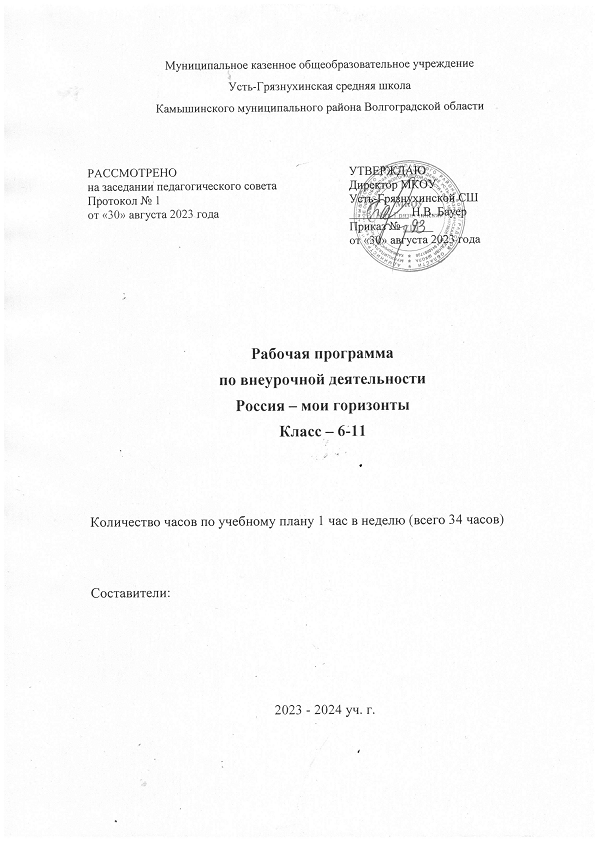 